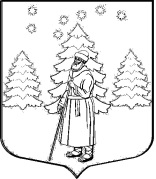 АДМИНИСТРАЦИЯ СУСАНИНСКОГО СЕЛЬСКОГО ПОСЕЛЕНИЯ ГАТЧИНСКОГО МУНИЦИПАЛЬНОГО РАЙОНАЛЕНИНГРАДСКОЙ ОБЛАСТИП О С Т А Н О В Л Е Н И Е23.11.2023		                                                                                                              № 426О внесении изменений в постановление №303 от 04.09.2023 года «Об утверждении перечня мест накопления твердых коммунальных отходов на территории муниципального образования «Сусанинское сельское поселение» Гатчинского муниципального района Ленинградской области».В соответствии с заключением территориального отдела Управления Федеральной службы по надзору в сфере защиты прав потребителей и благополучия человека по Ленинградской области в Гатчинском и Лужском районах от 26.10.2023 года за исх. № 47-06-06/31-14381-2023, руководствуясь  Федеральным законом от 06.10.2003г. № 131-ФЗ «Об общих принципах организации местного самоуправления в Российской Федерации», Федеральным законом от 24.06.1998 № 89-ФЗ «Об отходах производства и потребления», Постановлением Правительства РФ от 31.08.2018г. № 1039 «Об утверждении Правил обустройства мест (площадок) накопления твердых коммунальных отходов и ведение их реестра», руководствуясь Уставом муниципального образования «Сусанинское сельское поселение», администрация Сусанинского сельского поселенияП О С Т А Н О В Л Я Е Т:1. Дополнить перечень (реестр) мест (площадок) накопления твердых коммунальных отходов (далее – ТКО) на территории муниципального образования «Сусанинское сельское поселение» в соответствии с Приложение № 1. 2. Дополнить схему размещения мест (площадок) накопления ТКО на территории муниципального образования «Сусанинское сельское поселение» в соответствии с Приложение № 2.3. Настоящее постановление вступает в силу со дня принятия и подлежит опубликованию на официальном сайте муниципального образования «Сусанинского сельского поселения» в информационно-телекоммуникационной сети «Интернет».4. Контроль за исполнением постановления возложить на заместителя главы администрации Бирало Т.В.Глава администрацииСусанинского сельского поселения                                                                          К.С. МоринПриложение № 1                                                                                              к постановлению администрации                                                                                                  Сусанинского сельского поселения                                                                                                                  от 23.11.2023 № 426 Перечень (реестр)мест (площадок) накопления твердых коммунальных отходов на территории Сусанинского сельского поселенияПриложение № 2                                                                                              к постановлению администрации                                                                                                  Сусанинского сельского поселения                                                                                                                от 23.11.2023 № 426  Схема размещения мест (площадок)накопления твердых коммунальных отходов на территории Сусанинского сельского поселения№ п.п.Данные о нахождении места (площадок) накопления ТКОДанные о технических характеристиках мест (площадок) накопления ТКОДанные о собственникахмест (площадок) накопления ТКО(ОГРН/ИНН) Данные об источниках накопления ТКО которые складируются в местах (на площадках) накопления ТКО123451Массив «Антропшино», СНТ «Строитель», 59.6329, 30.4522Покрытие – бетонКоличество контейнеров – 3 шт. (1м3)Садоводческое некоммерческое товарищество «Строитель», массив «Антропшино», ИНН 4719012348от организации№ ппАдрес, координаты и площадь участкаСхема размещения мест (площадок) накопления ТКО1.Массив «Антропшино», СНТ «Строитель», 59.6329, 30.4522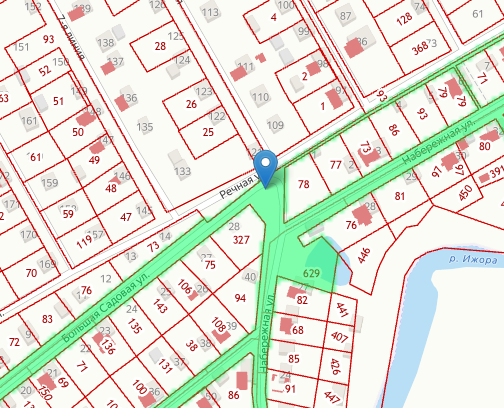 